CATEQUESIS 3º grado BTMTrabajo 7 para hacer en casaOración preparatoria de Manuel Domingo y Sol:"No sabemos si estamos destinados a ser un río caudaloso, o si hemos de parecernos a la gota de rocío que envía Dios en el desierto a la planta desconocida. Pero más brillante o más humilde nuestra vocación es cierta: No estamos destinados a salvarnos solos".A María, nuestra madre le decimos: “Dios te Salve María, llena….”Seguimos juntos caminando con Jesús, les mando un trabajito especial para hacer y enviar. Las consignas son:Elegí una de las etapas/propuestas que trabajaste o elegí una que aún no hiciste, poné el número correspondiente y anímate a responder las preguntas…1-¿Qué pudiste aprender?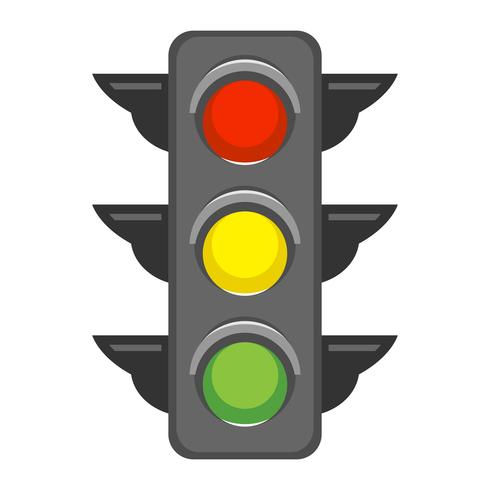 2-Bueno, ahora mirá el semáforo                                    …te invito a pensar nuevamente en todo el camino recorrido.El rojo es aquello que te costó más, que no entendiste, el amarillo algo de lo que hiciste pero mucho no te gustó o lo hiciste con pocas ganas y el verde aquello que hiciste con alegría y todavía lo recordás.•	¿Qué te costó hacer? •	¿Qué hiciste, pero mucho no te gustó o no lo entendiste bien?•	¿Lo hiciste con alegría?•	¿Necesitaste ayuda para hacer las propuestas que te envié?Les mando muchos saludos y espero que estén muy bien. Me alegro que ya casi todos estén enviándome las propuestas por mail.enviarlo a: aldofranetovich@gmail.com.